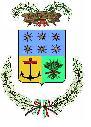 PROVINCIA DI CROTONERelazione annuale RPCT Anno 2022 A cura del Responsabile dell’Anticorruzione e della TrasparenzaDott. Nicola MiddonnoANAGRAFICA AMMINISTRAZIONECodice fiscale Amministrazione: 91006950793Denominazione Amministrazione: PROVINCIA DI CROTONETipologia di amministrazione: ProvinciaRegione di appartenenza: CalabriaClasse dipendenti: da 50 a 499Numero totale Dirigenti: 4Numero di dipendenti con funzioni dirigenziali: 4ANAGRAFICA RPCTNome RPCT: NICOLACognome RPCT: MIDDONNOQualifica: Segretario GeneralePosizione occupata: Segretario GeneraleData inizio incarico di RPCT: 21/11/2018RPC svolge anche le funzioni di Responsabile della Trasparenza.RENDICONTAZIONE MISURE GENERALILa presente sezione illustra l’andamento relativo all’attuazione delle misure generali per l’anno di riferimento del PTPCT o della sezione Anticorruzione e Trasparenza del PIAO.Sintesi dell’attuazione delle misure generali Nel corso dell’annualità di riferimento, lo stato di programmazione e attuazione delle misure generali è sintetizzato nella seguente tabellaPer quanto riguarda le misure non attuate si evidenzia che:
- Per 2 misure non sono state ancora avviate le attività, ma saranno avviate nei tempi previsti
- Per 1 misure non sono state ancora avviate le attività e non saranno avviate nei tempi previstiCodice di comportamento Il codice di comportamento è stato adottato nel 2015 
Tutti gli atti di incarico e i contratti, sono stati adeguati alle previsioni del Codice di Comportamento adottato.
Sono state adottate misure che garantiscono l'attuazione del Codice di Comportamento tra cui: 
 - controlli e verifiche sull'attuazione del Codice di Comportamento
È stata approvata/inserita nel Codice di Comportamento una apposita procedura di rilevazione delle situazioni di conflitto di interessi (Cfr. PNA 2019, Parte III, § 1.4, pag 50 e § 9 della Delibera ANAC n. 177/ 2020).Rotazione del personale Rotazione OrdinariaLa misura Rotazione Ordinaria del personale è stata programmata nel PTPCT o nella sezione Anticorruzione e Trasparenza del PIAO, ed è stato adottato un Atto (es. regolamento, direttive, linee guida, etc.) per la sua adozione.L’atto adottato individua almeno i seguenti criteri di rotazione ordinaria del personale:
 - caratteristiche della rotazione.La misura Rotazione Ordinaria del personale, pur essendo stata programmata nel PTPCT o nella sezione Anticorruzione e Trasparenza del PIAO di riferimento, non è stata ancora realizzata, in particolare: 
Non sono state ancora avviate le attività e non saranno avviate nei tempi previsti dal PTPCT o dalla sezione Anticorruzione e Trasparenza del PIAO per le seguenti motivazioni:
 - carenza di personale; - carenza di risorse finanziarie; - carenza di competenze.Nell'anno di riferimento del PTPCT o della sezione Anticorruzione e Trasparenza del PIAO in esame, l’amministrazione non è stata interessata da un processo di riorganizzazione.Rotazione StraordinariaNel PTPCT o nella sezione Anticorruzione e Trasparenza del PIAO non sono state predisposte le modalità organizzative più idonee a garantire la tempestiva adozione della Rotazione Straordinaria del Personale nei casi di avvio di procedimenti penali o disciplinari per le condotte di natura corruttiva.La Rotazione Straordinaria non si è resa necessaria in assenza dei necessari presupposti.Trasferimento d’ufficioAnche se nei confronti di dipendenti è stato disposto il rinvio a giudizio per i delitti previsti dall'art. 3, comma 1, della L. n. 97/2001, non sono stati adottati attribuzioni di incarichi differenti, trasferimenti ad uffici diversi, trasferimenti di sede per le seguenti motivazioni: 
In attesa delle motivazioni del giudizio di condanna in primo gradoMisure in materia di conflitto di interessi In merito alle misure di inconferibilità e incompatibilità per gli incarichi amministrativi di vertice, dirigenziali e le altre cariche specificate nel D.lgs. 39/2013, è stata adottata una procedura/regolamento/atto per l'adozione delle misure, comunque anche in assenza di procedura formalizzata, le misure sono state attuate.In merito alle misure in materia di conferimento e autorizzazione degli incarichi ai dipendenti, è stata adottata una procedura/regolamento/atto per l'adozione delle misure in materia di conferimento e autorizzazione degli incarichi ai Dipendenti o, anche in assenza di procedura formalizzata, le misure sono state attuate.Nel PTPCT o nella sezione Anticorruzione e Trasparenza del PIAO, nell'atto o regolamento adottato sulle misure di inconferibilità ed incompatibilità per incarichi amministrativi di vertice, dirigenziali e le altre cariche specificate nel D.lgs. 39/2013, sono esplicitate le direttive per l'attribuzione degli incarichi e la verifica tempestiva di insussistenza di cause ostative.
INCONFERIBILITÀ 
Nell'anno di riferimento del PTPCT o della sezione Anticorruzione e Trasparenza del PIAO in esame, sono pervenute 16 dichiarazioni rese dagli interessati sull'insussistenza di cause di inconferibilità.
Non sono state effettuate verifiche sulla veridicità delle dichiarazioni rese dagli interessati sull'insussistenza di cause di inconferibilità.
INCOMPATIBILITÀ 
Nell'anno di riferimento del PTPCT o della sezione Anticorruzione e Trasparenza del PIAO in esame, sono pervenute 17 dichiarazioni rese dagli interessati sull'insussistenza di cause di incompatibilità.
Non sono state effettuate verifiche sulla veridicità delle dichiarazioni rese dagli interessati sull'insussistenza di cause di incompatibilità.Nel PTPCT o nella sezione Anticorruzione e Trasparenza del PIAO, nell'atto o regolamento adottato sulle misure di inconferibilità ed incompatibilità per incarichi dirigenziali ai sensi del D.lgs. 39/2013, sono esplicitate le direttive per effettuare controlli sui precedenti penali.
Non sono stati effettuati controlli sui precedenti penali nell’anno di riferimento del PTPCT o della sezione Anticorruzione e Trasparenza del PIAO.
SVOLGIMENTI INCARICHI EXTRA-ISTITUZIONALI Nell'anno di riferimento del PTPCT o della sezione Anticorruzione e Trasparenza del PIAO in esame, non sono pervenute segnalazioni sullo svolgimento di incarichi extra-istituzionali non autorizzati.Whistleblowing Nell’anno di riferimento del PTPCT o della sezione Anticorruzione e Trasparenza del PIAO sono stati adottati gli interventi idonei a garantire l’adozione della misura “Whistleblowing”, in particolare le segnalazioni possono essere inoltrate tramite: - Sistema informativo dedicato con garanzia della riservatezza dell'identità del segnalante.Possono effettuare le segnalazioni solo i dipendenti pubblici. 
In merito al sistema di tutela del dipendente pubblico che segnala gli illeciti, si riporta il seguente giudizio: Non sono pervenute segnalazioni.Formazione La misura “Formazione”, pur essendo stata programmata nel PTPCT o nella sezione Anticorruzione e Trasparenza del PIAO di riferimento, non è stata ancora attuata. in particolare: 
Non sono state ancora avviate le attività, ma saranno avviate nei tempi previsti dal PTPCT o dalla sezione Anticorruzione e Trasparenza del PIAO.TrasparenzaNell’anno di riferimento del PTPCT o della sezione Anticorruzione e Trasparenza del PIAO in esame, sono stati svolti monitoraggi sulla pubblicazione dei dati con periodicità semestrale.
I monitoraggi non hanno evidenziato irregolarità nella pubblicazione dei dati.L'amministrazione ha solo in parte realizzato l'informatizzazione del flusso per alimentare la pubblicazione dei dati nella sezione “Amministrazione trasparente”.
Il sito istituzionale, relativamente alla sezione "Amministrazione trasparente", non traccia il numero delle visite.
La procedura per la gestione delle richieste di accesso civico “semplice” è stata adottata e pubblicata sul sito istituzionale.Nell’anno di riferimento del PTPCT o della sezione Anticorruzione e Trasparenza del PIAO non sono pervenute richieste di accesso civico "semplice".La procedura per la gestione delle richieste di accesso civico “generalizzato” è stata adottata e pubblicata sul sito istituzionale.Nell’anno di riferimento del PTPCT o della sezione Anticorruzione e Trasparenza del PIAO non sono pervenute richieste di accesso civico “generalizzato".È stato istituito il registro degli accessi ed è stata rispettata l'indicazione che prevede di riportare nel registro l'esito delle istanze.In merito al livello di adempimento degli obblighi di trasparenza, si formula il seguente giudizio: Il livello è abbastanza elevao così come attestato dalla griglia annuale di monitoraggio da parte del Nucelo di ValutazionePantouflageLa misura “Svolgimento di attività successiva alla cessazione del rapporto di lavoro” è stata attuata ma non sono stati effettuati controlli sulla sua attuazione.Commissioni e conferimento incarichi in caso di condannaLa misura “Commissioni, assegnazioni di uffici e conferimento di incarichi in caso di condanna per delitti contro le PA”, pur essendo stata programmata nel PTPCT o nella sezione Anticorruzione e Trasparenza del PIAO di riferimento, non è stata ancora attuata. in particolare: 
Non sono state ancora avviate le attività, ma saranno avviate nei tempi previsti dal PTPCT o dalla sezione Anticorruzione e Trasparenza del PIAOPatti di integritàSono stati predisposti e utilizzati protocolli di legalità o patti d’integrità per l’affidamento di commesse.
Le clausole dei Patti di Integrità o protocolli di legalità sono state inserite in 122 bandi rispetto al totale dei bandi predisposti nell’anno di riferimento del PTPCT o dalla sezione Anticorruzione e Trasparenza del PIAO in esame.Sono state previste clausole sul rispetto dei Patti di Integrità, in 8 contratti tra quelli stipulati nell’anno di riferimento del PTPCT o dalla sezione Anticorruzione e Trasparenza del PIAO in esame.Rapporti con i portatori di interessi particolariLa misura “Rapporti con i portatori di interessi particolari” non è stata programmata nel PTPCT o nella sezione Anticorruzione e Trasparenza del PIAO in esame o, laddove la misura sia stata già adottata negli anni precedenti, non si prevede di realizzare interventi idonei a garantire la corretta e continua attuazione della stessa.Considerazioni conclusive sull’attuazione delle misure generaliIl complesso delle misure attuate ha avuto un effetto (diretto o indiretto): - positivo sulla qualità dei servizi  - positivo sull'efficienza dei servizi (es. in termini di riduzione dei tempi di erogazione dei servizi) - neutrale sul funzionamento dell'amministrazione (es. in termini di semplificazione/snellimento delle procedure) - neutrale sulla diffusione della cultura della legalità - neutrale sulle relazioni con i cittadiniRENDICONTAZIONE MISURE SPECIFICHELa presente sezione illustra l’andamento relativo all’attuazione delle misure specifiche per l’anno di riferimento del PTPCT.Quadro di sintesi dell’attuazione delle misure specifiche Nel corso dell’annualità di riferimento, lo stato di programmazione e attuazione delle misure specifiche è sintetizzato nella seguente tabellaMONITORAGGIO GESTIONE DEL RISCHIO Nel corso dell'anno di riferimento del PTPCT o della sezione Anticorruzione e Trasparenza del PIAO, non sono pervenute segnalazioni per eventi corruttivi. 
Si ritiene che la messa in atto del processo di gestione del rischio abbia generato dentro l’organizzazione i seguenti effetti: - la consapevolezza del fenomeno corruttivo è aumentata in ragione di Maggiore consapevolezza delle dinamiche dove si possono annidare i fenomeni corruttivi - la capacità di individuare e far emergere situazioni di rischio corruttivo e di intervenire con adeguati rimedi è rimasta invariata in ragione di Non sono emerse - la reputazione dell'ente è rimasta invariata in ragione di Non si sono presentanti articoli a mezzo stampa di situazioni potenzialmente idonee a ledere la reputazione dell'Ente.MONITORAGGIO PROCEDIMENTI PENALI Nell'anno di riferimento del PTPCT o della sezione Anticorruzione e Trasparenza del PIAO in esame non ci sono state denunce, riguardanti eventi corruttivi, a carico di dipendenti dell'amministrazione.

Nell'anno di riferimento del PTPCT o della sezione Anticorruzione e Trasparenza del PIAO l’amministrazione ha avuto notizia da parte di propri dipendenti di essere stati destinatari di 1 procedimenti penali che hanno riguardato le seguenti aree di rischio:
 - C. Provvedimenti ampliativi della sfera giuridica con effetto economico diretto ed immediato

Nell'anno di riferimento del PTPCT o della sezione Anticorruzione e Trasparenza del PIAO sono stati conclusi con provvedimento non definitivo 1 procedimenti penali a carico di dipendenti dell'amministrazione che hanno riguardato le seguenti aree di rischio:
 - C. Provvedimenti ampliativi della sfera giuridica con effetto economico diretto ed immediato

Nell'anno di riferimento del PTPCT o della sezione Anticorruzione e Trasparenza del PIAO non sono stati conclusi con sentenza o altro provvedimento definitivo, procedimenti penali a carico di dipendenti dell'amministrazione.MONITORAGGIO PROCEDIMENTI DISCIPLINARI Nel corso dell’anno di riferimento del PTPCT o della sezione Anticorruzione e Trasparenza del PIAO non sono stati avviati procedimenti disciplinari riconducibili ad eventi corruttivi a carico di dipendenti.CONSIDERAZIONI GENERALI Si ritiene che lo stato di attuazione del PTPCT o della sezione Anticorruzione e Trasparenza del PIAO (definito attraverso una valutazione sintetica del livello effettivo di attuazione del Piano e delle misure in esso contenute) sia sufficiente per le seguenti ragioni: Notevoli difficoltà in periodi di pandemia di attivare gli interventi formativi e di rotazione ordinaria del personale.
Si ritiene che l’idoneità complessiva della strategia di prevenzione della corruzione (definita attraverso una valutazione sintetica) con particolare riferimento alle misure previste nel Piano e attuate sia idoneo, per le seguenti ragioni: L'Ente non presenta situazioni potenzialmente idonei a far percepire fenomeni corruttivi.
Si ritiene che l'esercizio del ruolo di impulso e coordinamento del RPCT rispetto alla messa in atto del processo di gestione del rischio (definito attraverso una valutazione sintetica) sia stato idoneo, per le seguenti ragioni: Attualmente l'Ente ha avviato da diversi anni una mappatura e digitilizzazione dei processi di gestione, al fine di ridurre le potenziali situazione che facilitano fenomeni corruttivi. Nel corso degli ultimi tre anni la situazione lavorativa non è da considerare ordinaria a causa della pandemia e nei prossimi anni con l'incremento di nuovi lavori finanziati dal PNRR.MONITORAGGIO MISURE SPECIFICHEIl presente allegato illustra l’andamento relativo all’attuazione delle singole misure specifiche programmate nell’anno di riferimento del PTPC.Misure specifiche di controlloCon riferimento all’attuazione delle misure specifiche di controllo, nell’anno di riferimento del PTPCT o della sezione Anticorruzione e Trasparenza del PIAO si evidenzia quanto segue:
 - Numero di misure programmate: 5 - Numero di misure attuate nei tempi previsti: 4 - Numero di misure non attuate: 1 
In particolare, per quanto riguarda le misure specifiche di controllo non attuate si evidenzia che 
 - per 1 misure non sono state ancora avviate le attività ma saranno avviate nei tempi previsti dal PTPCT o dalla sezione Anticorruzione e Trasparenza del PIAO
 Di seguito si fornisce il dettaglio del monitoraggio per ogni singola misura di controllo programmata 

Area di rischio: A. Concorsi e prove selettiveDenominazione misura: Verifica medico competente e commissione medicaLa misura è stata attuata nei tempi previsti.
Area di rischio: E. Incarichi e nomineDenominazione misura: Controlli servizio ispettivo e Verifica sul sito e su PERLAPALa misura è stata attuata nei tempi previsti.
Area di rischio: F. Gestione delle entrate, delle spese e del patrimonioDenominazione misura: Verifica a campione su utilizzo materiale e pareri degli organi di controllo interni ed esterniLa misura è stata attuata nei tempi previsti.
Area di rischio: G. Controlli, verifiche, ispezioni e sanzioniDenominazione misura: Aumento della tempestività dei controlliLa misura non è stata attuata nei tempi previsti dal PTPCT o dalla sezione Anticorruzione e Trasparenza del PIAO, in particolare: non sono state ancora avviate le attività per l’adozione della misura, ma saranno avviate nei tempi previsti dal PTPCT o dalla sezione Anticorruzione e Trasparenza del PIAO

Area di rischio: I. Gestione dei beni pubbliciDenominazione misura: Gestione registro dell'utilizzoLa misura è stata attuata nei tempi previsti.Misure specifiche di trasparenzaCon riferimento all’attuazione delle misure specifiche di trasparenza, nell’anno di riferimento del PTPCT o della sezione Anticorruzione e Trasparenza del PIAO si evidenzia quanto segue:
 - Numero di misure programmate: 2 - Numero di misure attuate nei tempi previsti: 2 - Numero di misure non attuate: 0
 Di seguito si fornisce il dettaglio del monitoraggio per ogni singola misura di trasparenza programmata 

Area di rischio: F. Gestione delle entrate, delle spese e del patrimonioDenominazione misura: Avvisi di manifestazione di interesse dei Comuni e/o delle ScuoleLa misura è stata attuata nei tempi previsti.
Area di rischio: I. Programmazione provinciale della rete scolastica, nel rispetto della programmazione regionaleDenominazione misura: Pianificazione con gli stakeholdersLa misura è stata attuata nei tempi previsti.Misure specifiche di definizione e promozione dell’etica e di standard di comportamentoNon sono state programmate misure specifiche di definizione e promozione dell’etica e di standard di comportamento.Misure specifiche di regolamentazioneCon riferimento all’attuazione delle misure specifiche di regolamentazione, nell’anno di riferimento del PTPCT o della sezione Anticorruzione e Trasparenza del PIAO si evidenzia quanto segue:
 - Numero di misure programmate: 7 - Numero di misure attuate nei tempi previsti: 5 - Numero di misure non attuate: 2In particolare, per quanto riguarda le misure specifiche di regolamentazione non attuate si evidenzia che 
 - per 2 misure non sono state ancora avviate le attività ma saranno avviate nei tempi previsti dal PTPCT o dalla sezione Anticorruzione e Trasparenza del PIAO
Di seguito si fornisce il dettaglio del monitoraggio per ogni singola misura di regolamentazione programmata.

Area di rischio: A. Concorsi e prove selettiveDenominazione misura: Adozione di un sistema informatizzato di rilevazione delle presenze del personale ed Avvisi PubbliciLa misura è stata attuata nei tempi previsti.Area di rischio: B. Provvedimenti ampliativi della sfera giuridica senza effetto economico diretto ed immediato (es. autorizzazioni e concessioni, etc.)Denominazione misura: andi pubblici, salvo eccezioni ben motivate sulla scorta di apposita norma regolamentareLa misura è stata attuata nei tempi previsti.
Area di rischio: E. Incarichi e nomineDenominazione misura: Definizione preventiva a cura del segretario generale dei criteri per la selezione dei candidati e la valutazione dei curriculaLa misura è stata attuata nei tempi previsti.
Area di rischio: F. Gestione delle entrate, delle spese e del patrimonioDenominazione misura: Procedure standadizzate e meccanismi automatici/regole per la presa in carico e la trattazione delle pratiche: più persone coinvolte nel processo di verifica e di firmaLa misura è stata attuata nei tempi previsti.
Area di rischio: G. Controlli, verifiche, ispezioni e sanzioniDenominazione misura: Approvazione di documenti con consultazioni interne e pubblicheLa misura non è stata attuata nei tempi previsti dal PTPCT o dalla sezione Anticorruzione eTrasparenza del PIAO, in particolare: non sono state ancora avviate le attività per l’adozione della misura, ma saranno avviate nei tempiprevisti dal PTPCT o dalla sezione Anticorruzione e Trasparenza del PIAO
Area di rischio: H. Affari legali e contenziosoDenominazione misura: Procedure standardizzate e Meccanismi automatici/regole per la presa in carico e la trattazione delle pratiche: più persone coinvolte nel processo di verifica e di firmaLa misura è stata attuata nei tempi previsti.
Area di rischio: I. Gestione dei beni pubbliciDenominazione misura: Reclutamento del concessionario a mezzo di procedure di evidenza pubblica, nei casi in cui il periodo concessorio sia pari o superiore ai 60 giorni  La misura non è stata attuata nei tempi previsti dal PTPCT o dalla sezione Anticorruzione e Trasparenza del PIAO, in particolare:  non sono state ancora avviate le attività per l’adozione della misura, ma saranno avviate nei tempi previsti dal PTPCT o dalla sezione Anticorruzione e Trasparenza del PIAOMisure specifiche di semplificazioneNon sono state programmate misure specifiche di semplificazione.Misure specifiche di formazioneCon riferimento all’attuazione delle misure specifiche di formazione, nell’anno di riferimento del PTPCT o della sezione Anticorruzione e Trasparenza del PIAO si evidenzia quanto segue:
 - Numero di misure programmate: 3 - Numero di misure attuate nei tempi previsti: 0 - Numero di misure non attuate: 3.In particolare, per quanto riguarda le misure specifiche di formazione non attuate si evidenzia che 
 - per 3 misure non sono state ancora avviate le attività ma saranno avviate nei tempi previsti dal PTPCT o dalla sezione Anticorruzione e Trasparenza del PIAO
Di seguito si fornisce il dettaglio del monitoraggio per ogni singola misura di formazione programmata 

Area di rischio: A. Concorsi e prove selettiveDenominazione misura: Formazione su presenza in serivizio e smart workingLa misura non è stata attuata nei tempi previsti dal PTPCT o dalla sezione Anticorruzione e Trasparenza del PIAO, in particolare:  non sono state ancora avviate le attività per l’adozione della misura, ma saranno avviate nei tempi previsti dal PTPCT o dalla sezione Anticorruzione e Trasparenza del PIAO
Area di rischio: I. Governo del territorioDenominazione misura: Formazione personale su tema specificoLa misura non è stata attuata nei tempi previsti dal PTPCT o dalla sezione Anticorruzione e Trasparenza del PIAO, in particolare:  non sono state ancora avviate le attività per l’adozione della misura, ma saranno avviate nei tempi previsti dal PTPCT o dalla sezione Anticorruzione e Trasparenza del PIAOArea di rischio: I. Gestione dei rifiuti Denominazione misura: Formazione personale su tema specificoLa misura non è stata attuata nei tempi previsti dal PTPCT o dalla sezione Anticorruzione e Trasparenza del PIAO, in particolare:  non sono state ancora avviate le attività per l’adozione della misura, ma saranno avviate nei tempi previsti dal PTPCT o dalla sezione Anticorruzione e Trasparenza del PIAOMisure specifiche di rotazioneCon riferimento all’attuazione delle misure specifiche di rotazione, nell’anno di riferimento del PTPCT o della sezione Anticorruzione e Trasparenza del PIAO o della sezione Anticorruzione e Trasparenza del PIAO si evidenzia quanto segue: - Numero di misure programmate: 4 - Numero di misure attuate nei tempi previsti: 2 - Numero di misure non attuate: 2 
In particolare, per quanto riguarda le misure specifiche di rotazione non attuate si evidenzia che 
 - 2 misure sono attualmente in corso di adozione
Di seguito si fornisce il dettaglio del monitoraggio per ogni singola misura di rotazione programmata 

Area di rischio: A. Concorsi e prove selettiveDenominazione misura: Con riferimento alle commissioni rotazione dei componenti e dei segretariLa misura è stata attuata nei tempi previsti.
Area di rischio: B. Provvedimenti ampliativi della sfera giuridica senza effetto economico diretto ed immediato (es. autorizzazioni e concessioni, etc.)Denominazione misura: Meccanismi di rotazione tra il personale nei limiti del possibile Rispetto obbligo di astensione Verifica assenza cause d'incompatibilitào conflitti d'interesse
La misura non è stata attuata nei tempi previsti dal PTPCT o dalla sezione Anticorruzione e Trasparenza del PIAO, in particolare: la misura è attualmente in corso di adozione
Area di rischio: C. Provvedimenti ampliativi della sfera giuridica con effetto economico diretto ed immediato (es. erogazione di sovvenzioni, contributi, sussidi, etc.)Denominazione misura: Meccanismi di rotazione tra il personale nei limiti del possibile Rispetto obbligo di astensione Verifica assenza cause d'incompatibilità o conflitti d'interesseLa misura non è stata attuata nei tempi previsti dal PTPCT o dalla sezione Anticorruzione eTrasparenza del PIAO, in particolare: la misura è attualmente in corso di adozione
Area di rischio: D.3 Contratti pubblici - Selezione del contraenteDenominazione misura: Ove possibile, rotazione degli incarichi e convenzioni con Università ed altri soggetti pubbliciLa misura è stata attuata nei tempi previsti.Misure specifiche di disciplina del conflitto di interessiCon riferimento all’attuazione delle misure specifiche di disciplina del conflitto di interessi, nell’anno di riferimento del PTPCT o della sezione Anticorruzione e Trasparenza del PIAO si evidenzia quanto segue:
 - Numero di misure programmate: 11 - Numero di misure attuate nei tempi previsti: 11 - Numero di misure non attuate: 0
 Di seguito si fornisce il dettaglio del monitoraggio per ogni singola misura di disciplina del conflitto di interessi programmata 
Area di rischio: B. Provvedimenti ampliativi della sfera giuridica senza effetto economico diretto ed immediato (es. autorizzazioni e concessioni, etc.)Denominazione misura: Commissione (lavoro in team)La misura è stata attuata nei tempi previsti.
Area di rischio: C. Provvedimenti ampliativi della sfera giuridica con effetto economico diretto ed immediato (es. erogazione di sovvenzioni, contributi, sussidi, etc.)Denominazione misura: Separazione personale addetto adattività autorizzativa e personale addetto attività ispettivaLa misura è stata attuata nei tempi previsti.
Area di rischio: D.1 Contratti pubblici – ProgrammazioneDenominazione misura: Confronti fra più soggetti coinvolti nel procedimento Scelta di parametri che (ove possibile) riducano il livello di discrezionalitàLa misura è stata attuata nei tempi previsti.
Area di rischio: D.2 Contratti pubblici - Progettazione della gara Denominazione misura: Confronti fra più soggetti coinvolti nel procedimento Scelta di parametri che (ove possibile) riducano il livello di discrezionalitàLa misura è stata attuata nei tempi previsti.
Area di rischio: D.3 Contratti pubblici - Selezione del contraenteDenominazione misura: Confronti fra più soggetti coinvolti nel procedimento Scelta di parametri che (ove possibile) riducano il livello di discrezionalitàLa misura è stata attuata nei tempi previsti.
Area di rischio: D.4 Contratti pubblici - Verifica dell’aggiudicazione e stipula del contrattoDenominazione misura: Confronti fra più soggetti coinvolti nel procedimento Scelta di parametri che (ove possibile) riducano il livello di discrezionalitàLa misura è stata attuata nei tempi previsti.
Area di rischio: D.5 Contratti pubblici – EsecuzioneDenominazione misura: Confronti fra più soggetti coinvolti nel procedimento Scelta di parametri che (ove possibile) riducano il livello di discrezionalitàLa misura è stata attuata nei tempi previsti.
Area di rischio: D.6 Contratti pubblici – RendicontazioneDenominazione misura: Confronti fra più soggetti coinvolti nel procedimento Scelta di parametri che (ove possibile) riducano il livello di discrezionalitàLa misura è stata attuata nei tempi previsti.
Area di rischio: E. Incarichi e nomineDenominazione misura: Pubblicazione preventiva di avviso per regolare la presentazione di candidatureLa misura è stata attuata nei tempi previsti.
Area di rischio: F. Gestione delle entrate, delle spese e del patrimonioDenominazione misura: Incarico suddiviso fra le diverse figure (RUP – DL – Direttore esecuzione COLLAUDATORE – CSE) e nomina dicollaboratori alla DL, RUP, COLLAUDATORE nei contratti di maggiore impegno/importo. La misura è stata attuata nei tempi previsti.
Area di rischio: I. Governo del territorioDenominazione misura: Rispetto obbligo di astensione Verifica assenza cause d'incompatibilità o conflitti d'interesse in capo a tutti i soggetti appartenenti al gruppo di lavoro
La misura è stata attuata nei tempi previsti.Misure generaliPianificataAttuataCodice di comportamentoSiSiRotazione ordinaria del personaleSiNoRotazione straordinaria del personaleNoNoInconferibilità - incompatibilitàSiSiIncarichi extraistituzionaliSiSiWhistleblowingSiSiFormazioneSiNoTrasparenzaSiSiSvolgimento attività successiva cessazione lavoro – pantouflageSiSiCommissioni e conferimento incarichi in caso di condannaSiNoPatti di integritàSiSiRapporti con portatori di interessi particolari NoNoAmbitoPianificateAttuateNon attuate% attuazioneMisure di controllo54180Misure di trasparenza220100Misure di regolamentazione75271Misure di formazione3030Misure di rotazione42250Misure di disciplina del conflitto di interessi11110100TOTALI3224875